          J Í D E L N Í Č E K   ŠJ ŠKOLSKÁ                                                 OBSAHUJE  ALERGEN                                                                                                                                                   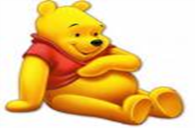                                                                  22. dubna  2024  -   26. dubna 2024PONDĚLÍ    Přesnídávka		chléb pšeničný žitný/ajvarová pomazánka, pórek/mléko/grepy		   	     	             		               1/7/7/-   Polévka		boršč ze zeleniny												 1.1,7,9	     	                   Hlavní jídlo		hrachová kaše s cibulkou/puszta salát/celozrnná bageta/voda s mateřídouškovým výluhem			 -/-/1.1,1.4,6,11/-	      Svačina		tvarohový krém s pomerančem/citronový čaj								               7/7,6							   		       	ÚTERÝ  	     Přesnídávka		ovesná kaše s čokoládou/mandarinková linea/jablko								1.4,7,6/-/-		     Polévka		korálková s chia semínky			 							        6	     Hlavní jídlo		ryba na roštu/šťouchané brambory/obloha: baby mrkvička a list ledového salátu/nápoj granátové jablko	4/-/-/-		     Svačina		chléb pšeničný žitný/pomazánka z lučiny a řapíkatého celeru/mléko	1/9,7/7STŘEDA     Přesnídávka		chléb žitný tmavý/pažitková pěna/mléko/pomeranč	 	1.1,1.2/7/7/-	     Polévka		kulajda								1.1,3,7	     Hlavní jídlo		vepřová kotleta na kari/pohanka/kompot broskve s dýní/malinovka	 7/-/-/-	     Svačina		pšeničná veka/rychlá pomazánka (šunka, niva, zakysaná smetana), cibulka /caro	6, 1/7,1.1/7,1.2,1.3ČTVRTEK   Přesnídávka	  	toustový chléb/pom. z hovězího masa, rajče/caro/hruška							  1.1/7,1.1/7,1.2,1.3/-     Polévka 	              z vaječné jíšky s hrachovými vločkami, libeček						  	 	 	   9,3				     Hlavní jídlo		staropražské kuřecí stehno/brambory/čínské zelí s ředkvičkou/mátový čaj					   1.1,10/-/-/- 	     Svačina		chléb pšeničný žitný/pomazánka z krabích tyčinek, okurek/mléčná káva		   1/7,4,2/7                                                                             PÁTEK       Přesnídávka		chléb slunečnicový/pom. z tvarohu a kedlubnu/mléko/jablko	     1.1,1.2,1.3,11,6,7/7/7/-    Polévka		cibulová s bramborem, petrželka						  	      1.1,7 		      	    Hlavní jídlo		plněný paprikový lusk (hovězí + králičí + drůbeží + sójové maso) v rajské omáčce/špaldový knedlík/džus-lesní jahoda	      1.1,7,3,6,9/1.1,3,7,1.5/-	    Svačina		pšeničný žitný chléb/nutellové máslo//meruňkový milky mix						                      1/8.2,6,7/7 Jídelní lístek sestavila a schválila: Anna Němcová - vedoucí ŠJ / Monika Patalová - vedoucí kuchařka. Pitný režim dodržován během celého dne.  Ovoce a zelenina dle nabídky dodavatele -  Změna jídelníčku a alergenů vyhrazena!         STRAVA JE URČENA K OKAMŽITÉ SPOTŘEBĚSEZNAM ALERGENŮ: 1 obiloviny obsahující lepek (1.1 pšenice, 1.2 žito, 1.3 ječmen, 1.4 oves, 1.5 špalda, 1.6 kamut) a výrobky z nich, 2 korýši a výrobky z nich, 3 vejce a výrobky z nich, 4 ryby a výrobky z nich, 5 podzemnice olejná (arašídy) a výrobky z nich, 6 sójové boby (sója) a výrobky z nich, 7 mléko a výrobky z něj, 8 skořápkové plody (8.1 mandle, 8.2 lískové ořechy, 8.3 vlašské ořechy, 8.4 kešu, 8.5 pekanové ořechy, 8.6 para ořechy, 8.7 pistácie, 8.8 makadamie) a výrobky z nich, 9 celer a výrobky z něj, 10 hořčice a výrobky z ní, 11 sezamová semena (sezam) a výrobky z nich, 12 oxid siřičitý a siřičitany, 13 vlčí bob (lupina) a výrobky z něj, 14 měkkýši a výrobky z nich